ПРОЕКТНепосредственно образовательной деятельностис детьми старшей  группы по теме «Летят перелётные птицы»проект разработан как зачетная работа по модулю«Образовательные технологии деятельностного типа в рамках реализации федерального государственного образовательного стандарта  ДО»Разумовской Елены Викторовнывоспитателем старшей  группы ГБДОУ №14 Петродворцового  района Санкт-ПетербургаСанкт-Петербург2014Возраст: 5-6 летЦель: Формировать у детей представления о перелётных птицах и сезонных изменениях в природе.Задачи:Развитие у детей познавательного интереса, через создание заданий способствующих активизации каждого воспитанника, творческих способностей.Обогащение активного словаря детей;Лексический материал: утки, гуси, лебеди, журавли, ласточки, грачи, скворцы, кукушки; части тела, перья; гнездо, стая, клин, вереница, поодиночке; корм, кормушка; щебетать, летать, улетать, прилетать, ходить, прыгать, махать.Познакомить детей с понятиями: лететь «клином», «цепочкой», «стайкой».Расширить и закрепить представления детей о перелетных птицах: аисте, кукушке, соловье; о частях тела птицПродолжать работу с детьми по развитию у них зрительной памяти, внимания.Развитие свободного общения детей со сверстниками и взрослыми;Развитие зрительно-моторной координации и пространственной ориентации;Развитие тактильной чувствительности и тактильной памяти;Воспитание интереса к совместной деятельности со сверстниками, развитие чувства общности;Воспитание понимания важности уважительного отношения к природе.Реализуемые образовательные области:Познавательное развитие;Речевое развитие;Социально-коммуникативное развитие;Физическое развитие.Художественно-эстетическоеОборудование:«Настольная песочница»«Календарь природы»Развивающая игра «Сенсино»,Развивающая игра «Сырный ломтик», интерактивная система mimio.Проектирование:ФЦКМ (беседа о временах года, о сезонных изменениях в природе; показ презентации).Просмотр видео и фото – сюжетов, иллюстраций на тему «Птицы нашего края», «Перелетные птицы».Наблюдение за птицами на участке, во время тематических экскурсий в парк, исследование их привычек, особенностей строения, окраски, условий гнездования, способ добывания пищи, вкусовых предпочтений и т.д.Просмотр и обсуждение мультфильмов: «Весенняя сказка», «Гадкий утёнок».Дидактические игры, с помощью которых ребятам легче представить особенности строения и жизнедеятельности птиц: «Собери картинку», «Где чье гнездо?» «Четвертый лишний » (какая птица лишняя?) «Кто чем питается? » (подобрать корм)ФЭМП - задание на количественный счет: сосчитай всех перелетных птиц; сколько перелетных и зимующих птиц вместе и т.п.;- дидактическая игра «Один – много» ласточка – ласточки – ласточек; соловей – соловьи – соловьёв; кукушка – кукушки – кукушек; скворец – скворцы – скворцов; грач – грачи – грачей; синица – синицы – синиц;Чтение рассказов Д.Н.Мамин-Сибиряк «Серая шейка», Г.Снегирев «Птицы наших лесов», В.Бианки «Синичкин календарь», «Чей нос лучше»,  Е.Благинина «Улетают, улетели», Чтение и заучивание стихов о птицах, кричалок, считалок, загадок (см. приложение) и т.д. Чтение сказки А.Толстого «Сорока.»Игра «Нелепицы»: Птенцы высиживают яйца; Из яиц птиц вылупились крокодильчики; Дети сделали для аистов скворечники; Тело птицы покрыто шерстью; Птенцы строят гнёзда; Скворец живёт в будке;Беседы с детьми «Почему мы считаем птиц своими друзьями», «Что ты знаешь о птицах», «зачем поют птицы»Составление описательный рассказ о птице, активно использовать словарь по теме проекта.Рассматривание репродукции картины Саврасов «Перелётные птицы», оформление книжек – малышек. Оформление альбома с творческими работами детей. Выставка детских рисунков и поделок.Слушание: Дакен « Кукушка», Чайковский « СоловушкаЛепка — Грач, Голубь
Рисование карандашами — Утки плавают
Рисование красками — Журавли улетают
Конструирование из бумаги — Грач
Сюжетно-ролевая игра «Как мы гуляли в парке (покорми птиц), Подвижные игры: «Совушка», «Летает – не летает», «Воробышки и кот», «Гуси – лебеди». « Птицы », « Лягушки и цапли » Игры в парах с мячом « Я знаю пять названий птиц» и т.д. (см. приложение) Ход непосредственно образовательной деятельности с детьми1.​ Организационный момент «Осенняя погода».Воспитатель просит детей рассказать, какие признаки осени они увидели, когда шли в детский сад. Вот только недавно было совсем тепло, грело солнышко и я не заметила, как наступила осень.  Ребята, как вы узнали, что наступила осень?Дети: У нас есть календарь погоды. (Рассказывают, как они следят за календарем погоды). 2.​ Повторение пройденного материала. Игра «Что бывает осенью».Воспитатель предлагает детям высказывания, а дети должны сказать, что бывает, а чего не бывает осенью. Опадают листья. Тает снег. Ветер качает ветви деревьев. Дети загорают у реки. Люди убирают урожай на полях. Птицы улетают на юг.3​. Введение темы «Перелётные птицы». Беседа «Почему перелётные птицы покидают нас осенью?».Развивающая игра «Сенсино»На игровом барабане наклеены карточки с изображением различных перелётных птиц. Игрок крутит барабан, выпадает определенная карточка, задача игрока найти в норке соответствующий атрибут. Воспитатель:Ребята, давайте подумаем, а почему птиц называют перелётными (выслушать ответы детей и обобщить их). Правильно, перелётные птицы – это птицы, которые половину года проводят с нами и на вторую половину года покидают нас, отправляясь в другие страны. Вам всем хорошо известны такие перелётные птицы, как ласточки, стрижи, грачи, аисты, соловьи, кукушки, скворцы (рассказ сопровождается показом иллюстраций с использованием mimio). Почему эти птицы улетают от нас осенью (выслушать ответы детей)? Чтобы понять это, давайте вспомним, что служит им кормом. Правильно, все эти птицы питаются насекомыми: грач добывает червяков из свежевскопанной земли, стрижи и ласточки хватают мошек и других насекомых прямо на лету, кукушки охотятся за гусеницами, дрозды – великолепные охотники за саранчой и кузнечиками. Но осенью насекомые исчезают. Наши птицы лишаются основного корма, поэтому и вынуждены улетать в тёплые края.4. Физкультминутка.(Проговаривает и показывает сначала воспитатель, потом – подключаются дети).Птички летели, крыльями махали,На деревья сели, вместе отдыхали.5​. Закрепление лексико-грамматического материала в контексте изучаемой темы.​ Игра «Один — много»: — Дети, послушайте название птицы и скажите, как будет, когда их много: Ласточка – ласточки – много ласточек Соловей – Кукушка – Скворец – Грач – Синица –Игра «Сырный ломтик»На панели в разных местах закреплены изображения стай перелётных птиц. Воспитатель объясняет, что одна птица отбилась от стаи и ей необходимо её догнать. Игрок должен провести подставку с шариком (птицей) от нижнего края доски к верхнему, лавируя между отверстиями.Использование mimio.«Посмотри и запомни»Посмотри, какие перелётные птицы остановились на отдых у нас на полянке. Рассмотрите их внимательно и скажите, каких птиц  вы видите.За деревьями спрятались птицы, откройте их и внимательно рассмотрите. - Какая птица расположена в верхнем левом углу?- Какая расположилась между ……?- Где находится ……..? и т.д.Теперь подул ветер и птиц не стало видно, вспомните, где какая птица спряталась ……«Отгадай загадку и ответь, чья это тень?»На доске силуэты птиц и соответствующие им картинки. Детям предлагается соединить картинки и их силуэты, а затем проверить себя способом наложения.Загадки (отгаданная загадка сопровождается показом картинок): — Послушайте внимательно и отгадайте: Каждый год я к вам лечу, Зимовать у вас хочу, И ещё красней зимой Ярко-красный галстук мой. (Снегирь). Всех прилётных птиц черней Чистит пашню от червей. (Грач). Эту птицу каждый знает: На шесте его дворец. Червяков птенцам таскает Да трещит весь день… (Скворец). Начинает песни в мае, Трели льются средь ветвей, Всё вокруг ему внимает! А певец тот… (Соловей). Жить чужим птенцам мешают, А своих они бросают. И в лесу возле опушки Счёт годам ведут… (Кукушки). Прилетает к нам с теплом Путь проделав длинный, Лепит домик под окномИз травы и глины. (Ласточки). 6​. Игра «Перелётные птицы».Раздаются маленькие карточки с изображением различных птиц. Количество карточек соответствует количеству детей. — Ребята, сейчас мы поиграем в перелётных птиц. Каждый из вас будет той птицей, которая нарисована у вас на картинке. А сейчас летят ко мне те, у кого на картинке нарисована ласточка… (грач, аист, кукушка, скворец, стриж). У кого картинки повторяются, объединяются по группам Игра «Рисуем на песке» Создать на песке рисунок птицы по образцу или самостоятельно. 7​. Подведение итогов. Обобщение материала. — На этом наше знакомство с птицами на сегодня заканчивается. Давайте вспомним, какие птицы называются перелётными? Назовите их. Все хорошо сегодня старались. Молодцы! В заключении нашего занятия мне бы хотелось прочитать стихотворение Александра Яшина ПОКОРМИТЕ ПТИЦ Покормите птиц зимой. 
Пусть со всех концов. 
К вам слетятся, как домой, 
Стайки на крыльцо. 
Не богаты их корма. 
Горсть зерна нужна, 
Горсть одна –
И не страшна, 
Будет им зима. 
Сколько гибнет их – не счесть, 
Видеть тяжело. 
А ведь в нашем сердце есть, 
И для птиц тепло. 
Разве можно забывать: 
Улететь могли, 
А остались зимовать 
Заодно с людьми. 
Приучите птиц в мороз 
К своему окну, 
Чтоб без песен не пришлось 
Нам встречать весну. ПРИЛОЖЕНИЕУпражнение «Отгадай и присядь»- Ребята, сейчас я буду называть перелетных и зимующих птиц, если вы услышите название зимующей птицы, то присядьте; а если название перелетной, то машите руками. Ворона, соловей, дятел, сорока, голубь, ласточка, синица, грач, скворец, снегирь, аист, журавль, воробей, цапля и др.Упражнение «Скажи одним словом»- Ребята, встаньте, пожалуйста, в круг. Я буду бросать вам мяч, а вы мне будете его возвращать с ответом.У аиста длинные ноги, он какой? … /длинноногий/.
У аиста длинный клюв, он … /длинноклювый/.
У ласточки длинный хвост, она … /длиннохвостая/.
Ласточка любит тепло, она … /теплолюбивая/.
У ласточки острые крылья, она … /острокрылая/.
У соловья звонкий голос, он … /звонкоголосый/.и др.Упражнение «Продолжи предложение, найди причину»Первыми осенью улетают на юг птицы, которые питаются насекомыми, потому что … /насекомые прячутся и им нечем питаться/.Дятла можно назвать лесным доктором, потому что …/он достает жучков и насекомых из-под коры/.
Кукушка не высиживает своих птенцов, потому что …/она не вьет себе гнезда/.
Все люди любят слушать соловья, потому что …/он красиво поет, заливается/. и др.
Весной перелетные птицы прилетают назад, потому что … /им нужно выводить птенцов/.Беседа: «Почему перелётные птицы осенью покидают нас, а весной возвращаются?». - Ребята, давайте подумаем, а почему птиц называют перелётными (выслушать ответы детей и обобщить их). Правильно, перелётные птицы – это птицы, которые половину года проводят с нами и на вторую половину года покидают нас, отправляясь в другие страны. Почему эти птицы улетают от нас осенью (выслушать ответы детей)? Чтобы понять это, давайте вспомним, что служит им кормом. Правильно, все эти птицы питаются насекомыми: грач добывает червяков из свежевскопанной земли, стрижи и ласточки хватают мошек и других насекомых прямо на лету, кукушки охотятся за гусеницами, дрозды – великолепные охотники за саранчой и кузнечиками. Но осенью насекомые исчезают. Наши птицы лишаются основного корма, поэтому и вынуждены улетать в тёплые края. Значит, что страшнее птицам зимой – холод или голод? Конечно же – голод. Ведь оседлые птички, которые живут у нас постоянно – воробьи, вороны, голуби, синицы – переносят зимние холода. А почему же они не улетают? Чем питаются эти птицы? Они всеядны: могут и насекомых поклевать, но основная их пища – семена растений. Осенью они любят полакомиться зерном, просыпавшимся при уборке зерновых. Зимой питаются семенами деревьев и держатся поближе к человеческому жилью, надеясь на помощь людей. А вы знаете, что не все птицы отправляются в тёплые края? Есть и такие перелётные птицы, которые прилетают к нам зимовать (рассказ сопровождается демонстрацией картинок с изображением птиц). Снегири – обитатели тайги, северных смешанных лесов. Но во время зимних кочёвок прилетают к нам. Они становятся заметны именно с выпадением снега. Питаются снегири плодами клёна, рябины, причём у ягод они съедают только мелкие косточки, а мякоть выбрасывают. Поэтому присутствие снегирей можно определить по мякоти ягод, лежащей под деревьями. Доставать семена из шишек они не могут. А вот родственники снегирей – клесты – имеют крепкие клювы со скрещенными кончиками. Они могут расшелушить любую шишку. Клесты не только прилетают к нам на зиму из более холодных лесов, но и выводят у нас здесь зимой птенцов. Чтобы уберечь яйца и птенцов от зимней стужи, клесты строят прочные, толстые гнёзда. Стенки гнезда снаружи утепляются мхом, а изнутри – перьями. Устраивается гнездо под густой еловой лапой, что бы в него не попадал снег. Основная пища клестов – это еловые и сосновые семена, которые они легко достают из шишек своим удивительным клювом.Дидактические игры:«Кто где зимует?»Цель: закрепить умение классифицировать птиц на зимующих и перелетных.Задание: посади зимующих птиц на изображение зимнего дерева, а перелётных на изображение летнего дерева.«Кто лишний»Воспитатель показывает картинку с изображением птиц, дети должны сказать кто лишний и почему.«Назови ласково»Образование существительных с уменьшительно-ласкательными суффиксами.Птенец — птенчик,
перо — перышко,
голова — головка, головушка,
соловей — соловушка,
шея — шейка,
жаворонок — жаворонушек,
крыло — крылышко,
скворец — скворушка,
гусь —  гусенок,
утка — уточка,
лебедь — лебедушка,
гнездо — гнездышко,
журавль — журавушка, 
трясогузка — трясогузонька,
«Назови детеныша»

Образование существительных с уменьшительно-ласкательными суффиксами.Грач — грачонок                                             
стриж — стриженок                                      
кукушка — кукушонок                               
скворец — скворчонок                               
гусь — гусенок аист — аистенок журавль — журавленоклебедь — лебеденокутка — утенок«Один — много» Образование множественного числа.
Грач — грачи
птица — птицы 
стриж — стрижи  
аист — аисты         
жаворонок — жаворонки 
скворец — скворцы 
журавль — журавли
гусь — гуси 
утка — утки 
ласточка — ласточки 
соловей — соловьи 
лебедь — лебеди 
кукушка — кукушки.Игра «Кто как говорит»Воробей — чирикает
Кукушка — кукует
Ворона — каркает
Курица — кудахчет
Утка — крякает
Соловей — поет
Сорока — трещит«Расскажи о птице».Цель. Развивать связную речь детей с наглядной опорой в виде графических схем.Материал. Предметные картинки из серии «Перелетные птицы», набор графических схем. Например:Это ласточка. Она черного цвета с белой грудкой. Ласточка – маленькая птичка. У нее есть голова, тело, крылья, хвост, похожий на вилочку. Все тело покрыто перьями. Ласточка строит гнездо и выводит птенцов под крышей дома или на берегу реки. Целый день она летает и ловит мошек и комаров. С наступлением холодов ласточка улетает в теплые края, а весной возвращается домой.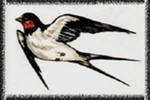 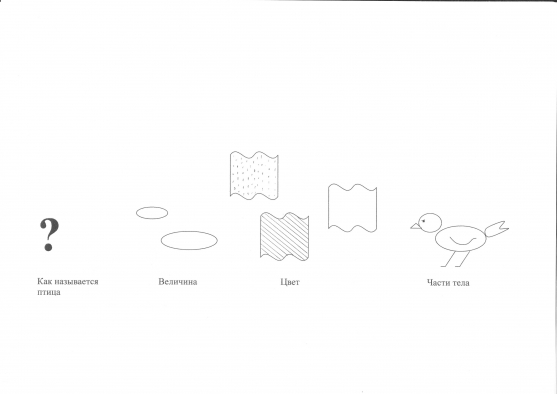 Подвижные игры«Птицы, гнезда, птенцы».   Цель игры: уметь быть внимательным к командам воспитателя, быстро действовать в соответствии с командой, ориентироваться в пространстве, уметь подражать голосам птиц.    Атрибуты к игре: наголовники птиц, обручи по количеству детей.    Ход игры: По команде «Птицы» дети передвигаются на носочках под музыку, взмахивая руками.По команде «Гнезда» - собираются в круг, взявшись за руки.По команде « Птенцы» - находят свой обруч, присаживаются и по просьбе воспитателя подражают голосу нужной птицы. (Кукушка: ку-ку, утка: кря-кря, грач: крак-крак, ласточка: фьють-фьють, журавль: курлы-курлы, гусь: га-га.)Повторить игру два раза."Перелетные птицы".Дети изображают перелетных птиц, если называются месяцы зимы, улетают в теплые края, дети должны подойти к плакату с изображением Африки. Если летние месяцы - они остаются на месте.Игра с мячом «Поймай и назови».Воспитатель бросает мяч ребенку, тот возвращает мяч и называет перелетную птицу.Физкультминутка   Лебеди летят, крыльями машут,       подняться на носки, плавные                                                               движения рук            Прогнулись над водой,                       прогнуться назад, нога на носокКачают головой.                                  руки на пояс, покачивание головойПрямо и гордо умеют держаться,      полуприседание, руки на поясОчень бесшумно на воду садятся.     Присесть на корточки, руки в                                                                стороныБелые лебеди летели, летели,            подняться, руки вверх, взмах руками  И на воду сели.                                   Присесть на корточки, руки в стороны          Сели посидели,                                   присесть Снова полетели.                                  встать, руки вверх, через стороны вниз.----------------------- «Птицы»/загибаются пальцы обеих рук/Пой–ка, подпевай-ка,
Десять птичек – стайка,
Эта птичка – воробей,
Эта птичка – совушка,
Сонная головушка.
Эта птичка – свиристель,
Эта птичка – коростель,
Эта птичка – скворушка,
Серенькое перышко.
Эта – зяблик,
Эта – стриж,
Эта – развеселый чиж.
Ну а эта – злой орлан,
Птички, птички, по домам.
/руки за спину/Пальчиковая игра:Рекомендации в родительский уголокПобеседуйте с ребёнком о том, какое время года сейчас идёт. Какие изменения в природе произошли. Понаблюдайте за птицами. Уточните у ребёнка, куда деваются птицы с наступлением холодов? Все ли птицы улетают в тёплые края? Почему они улетают? Объясните, что этих птиц называют перелётными.Расскажите ребёнку:  С наступлением осени  ласточки, скворцы, грачи, журавли, дикие утки и гуси… улетают в тёплые края. Эти птицы питаются насекомыми, рыбой. С наступлением холодов насекомые прячутся на зиму. В реках, прудах вода становится холодной и замерзает. Поэтому этим птицам нечем питаться. Выучите с ребёнком названия этих птиц. Подберите картинки, книги о перелётных птицах. Рассмотрите и прочитайте. Предложите ребёнку назвать части тела птиц: голова, туловище (покрытое перьями), крылья, хвост, клюв.Предложите ребёнку отгадать загадки и объяснить, как он догадался. - Всех перелётных птиц черней,Чистит пашню от червей,Целый день на пашне вскачь                                                - И зовётся птица… (грач)                                                На шесте дворец,                                                 Во дворце певец,                                               А зовут его…(скворец) - Я проворна, легкокрыла,Хвост раздвоен словно вилы.Если я летаю низкоЗначит, дождик где-то близко (ласточка)Выучите считалку:Начинается считалка:На дубу – скворец и галка.Улетел домой скворец,И считалочке конец.Поиграйте с ребёнком в игры:                     «Улетает - не улетает»Взрослый называет какую-нибудь птицу, а ребёнок отвечает – улетает она на зиму или нет.                 «Узнай птицу по описанию»Взрослый описывает внешние признаки перелётной птицы, а ребёнок называет её.                  «Четвёртый лишний»Воробей, скворец, журавль, ласточкаГрач, петух, дикая утка, скворецВыполните пальчиковую гимнастику:- Ласточка, ласточка,Милая касаточка,Ты с чем пришла?- За морем бывала,Весну добывала.Несу, несуВесну-красу!На каждую строчку большой палец «здоровается» дважды с каждым пальчиком, начиная с указательного, сначала на правой, потом на левой руке.В домашнем альбоме:- Нарисуйте с ребёнком перелётных птиц, отображая их отличительные признаки.- Предложите ребёнку слепить птиц из пластилина, соблюдая пропорции.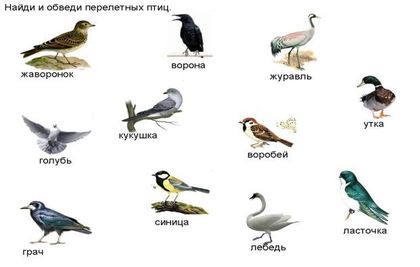 Упражнение «Рассмотри и назови»:Ваня учился фотографировать птиц. Но, когда он напечатал фотографии, оказалось, что птицы на них получились не полностью. Рассмотри Ванины фотографии и отгадай, каких птиц он фотографировал.Составь предложения по образцу: «На этой фотографии ласточкино крыло».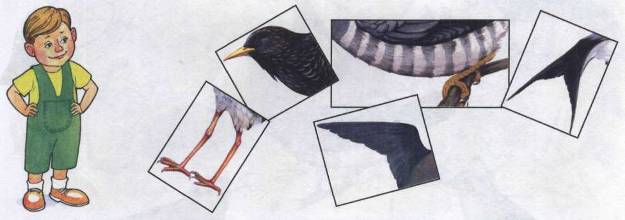 МАСТЕРИЛКА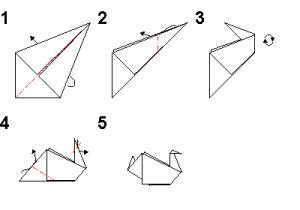 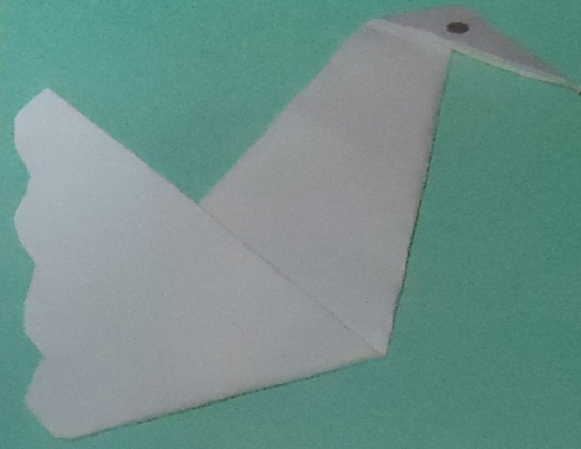 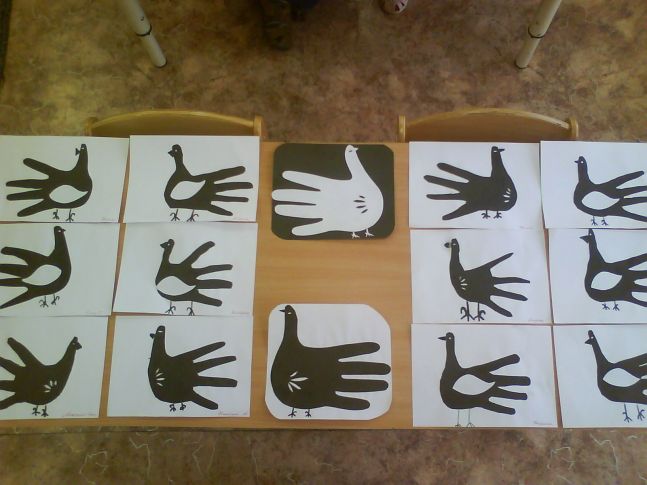 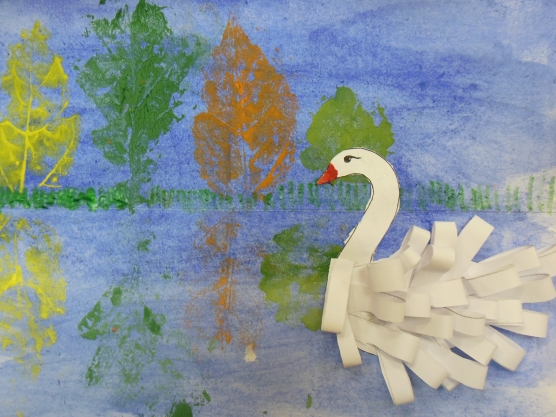 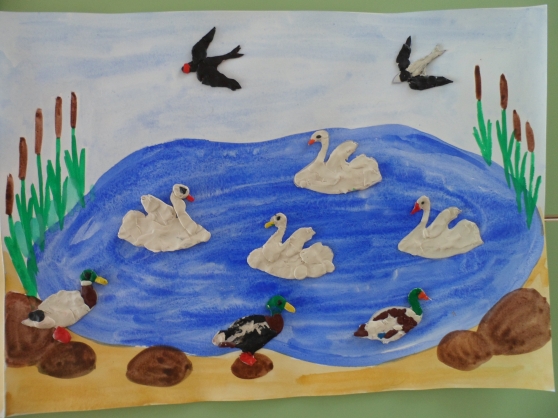 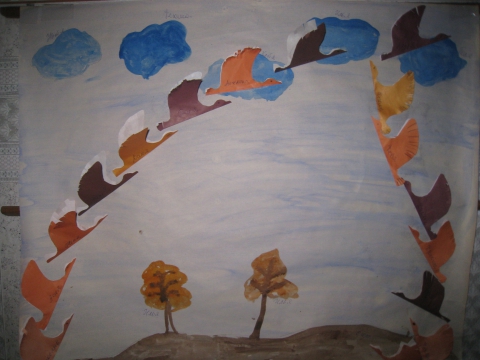 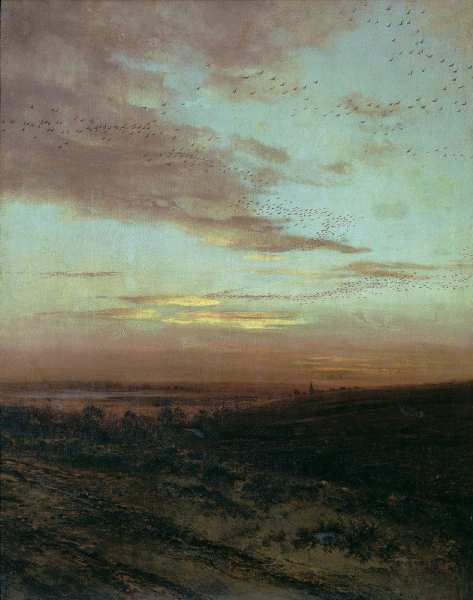 Саврасов Алексей Кондратьевич (1830 - 1897): Вечер. Перелет птиц. 1874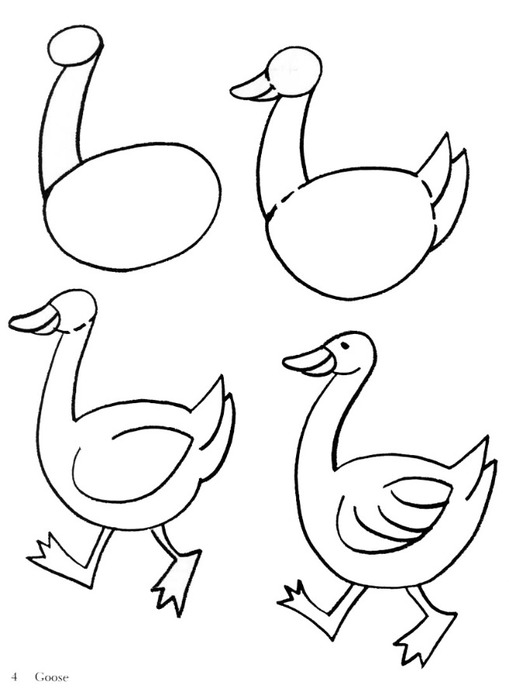 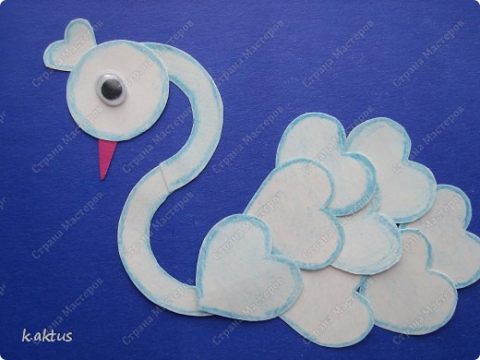 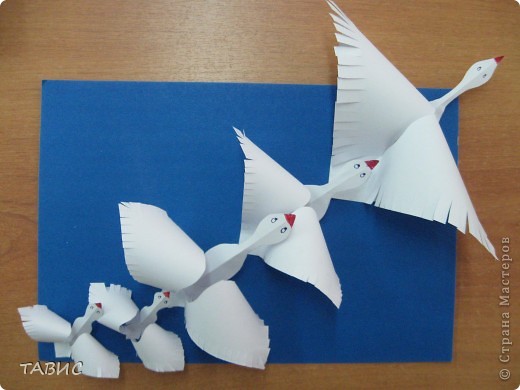 Работа с родителями: Консультация для родителе «Хочу все знать». Познакомить родителей с требованиями программы по теме «Перелетные птицы». Предложить родителям вместе с детьми понаблюдать за перелётными птицами, посмотреть и обсудить мультфильмы о перелётных птицах.Заключительный этап Подведение итогов по реализации проекта «Перелетные птицы». Определение перспектив в данном направлении.Итоговые мероприятия:Проведения праздника «День птиц»Вечер загадок и отгадоксоставление книжек – малышексоставление тематического альбомапрезентация для детей старшего возраста «Перелетные птицы»Пришла весна,сосульки тают,Запели первые ручьи,Медведь берлогупокидает,А на полях кричат грачи.Поочередное загибание пальцев на каждое словоХлопки на каждое словоИмитация походки медведя всеми пальцами по коленямРитмичные хлопки на каждое слово.